TopicCriteriaRAGReading and responding to unseen textsShow an clear understanding of language and structureReading and responding to unseen textsSelect and apply textual detail to develop an effective responseReading and responding to unseen textsMake accurate use of subject terminologyComparing textsDemonstrate a competent and clear understanding of two textsComparing textsCompare ideas and perspectives in a meaningful mannerWider exploration of textsDemonstrate skills for evaluationWider exploration of textsConvey an accurate understanding of writer’s methodsWider exploration of textsRespond to tasks set, linking to whole texts studiedWider exploration of textsExplore ideas, perspectives and contextual factorsLessonLearning FocusAssessmentKey Words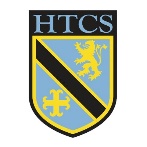 1What is our topic for this unit? What is a disturbed voice?Peer and self assessDisengaged ViolentDisillusionedDesolateLoomingFerociousContextSinisterOminousVictimMundaneMonotonousRebellionCountercultureVigilanteDramatic IronyPathetic Fallacy2Education for Leisure: How does the poet use language and structure to present the speaker?Annotation and green penDisengaged ViolentDisillusionedDesolateLoomingFerociousContextSinisterOminousVictimMundaneMonotonousRebellionCountercultureVigilanteDramatic IronyPathetic Fallacy3&4How does the writer present the speaker in this poem A Case of Murder?SMILES analysisDisengaged ViolentDisillusionedDesolateLoomingFerociousContextSinisterOminousVictimMundaneMonotonousRebellionCountercultureVigilanteDramatic IronyPathetic Fallacy5Extended Write: How does the writer present the speaker in the poem? Extended WriteDisengaged ViolentDisillusionedDesolateLoomingFerociousContextSinisterOminousVictimMundaneMonotonousRebellionCountercultureVigilanteDramatic IronyPathetic Fallacy6&7Who was Medusa? How does the poet use language and structure to present the speaker in Medusa? Analysis – peer assessDisengaged ViolentDisillusionedDesolateLoomingFerociousContextSinisterOminousVictimMundaneMonotonousRebellionCountercultureVigilanteDramatic IronyPathetic Fallacy8How can I improve my work?Green penDisengaged ViolentDisillusionedDesolateLoomingFerociousContextSinisterOminousVictimMundaneMonotonousRebellionCountercultureVigilanteDramatic IronyPathetic Fallacy9&10What is the poem Havisham about? does the writer use language to present the speaker in Havisham?Analysis - selfDisengaged ViolentDisillusionedDesolateLoomingFerociousContextSinisterOminousVictimMundaneMonotonousRebellionCountercultureVigilanteDramatic IronyPathetic Fallacy11&12Compare the ways that the speakers are presented in Medusa and Havisham?Extended WritingDisengaged ViolentDisillusionedDesolateLoomingFerociousContextSinisterOminousVictimMundaneMonotonousRebellionCountercultureVigilanteDramatic IronyPathetic Fallacy13What is Salome about? Who was Salome? How might her story relate to the poem?AnalysisDisengaged ViolentDisillusionedDesolateLoomingFerociousContextSinisterOminousVictimMundaneMonotonousRebellionCountercultureVigilanteDramatic IronyPathetic Fallacy14How can I make improvements to my work?Peer– green penDisengaged ViolentDisillusionedDesolateLoomingFerociousContextSinisterOminousVictimMundaneMonotonousRebellionCountercultureVigilanteDramatic IronyPathetic Fallacy15What is ‘Porphyria’s Lover’ about? How is the speaker presented?Green pen Disengaged ViolentDisillusionedDesolateLoomingFerociousContextSinisterOminousVictimMundaneMonotonousRebellionCountercultureVigilanteDramatic IronyPathetic Fallacy16To develop skills for comparison through analysing a good quality example.PlanningDisengaged ViolentDisillusionedDesolateLoomingFerociousContextSinisterOminousVictimMundaneMonotonousRebellionCountercultureVigilanteDramatic IronyPathetic Fallacy17&18How can I develop the skills for comparison of direct details through a poetry comparison essay?Venn diagramsDisengaged ViolentDisillusionedDesolateLoomingFerociousContextSinisterOminousVictimMundaneMonotonousRebellionCountercultureVigilanteDramatic IronyPathetic Fallacy19&20Assessment Preparation & Assessment – comparison of poemsAssessmentDisengaged ViolentDisillusionedDesolateLoomingFerociousContextSinisterOminousVictimMundaneMonotonousRebellionCountercultureVigilanteDramatic IronyPathetic Fallacy21-23What is black out poetry? How can I create my own? What is Tulips about – read and discussPeerDisengaged ViolentDisillusionedDesolateLoomingFerociousContextSinisterOminousVictimMundaneMonotonousRebellionCountercultureVigilanteDramatic IronyPathetic Fallacy24Assessment FeedbackGreen pen Disengaged ViolentDisillusionedDesolateLoomingFerociousContextSinisterOminousVictimMundaneMonotonousRebellionCountercultureVigilanteDramatic IronyPathetic Fallacy